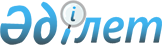 Жарқайың аудандық мәслихатының 2019 жылғы 24 желтоқсандағы № 6С-47/2 "2020-2022 жылдарға арналған аудандық бюджет туралы" шешіміне өзгерістер енгізу туралыАқмола облысы Жарқайың аудандық мәслихатының 2020 жылғы 16 сәуірдегі № 6С-52/2 шешімі. Ақмола облысының Әділет департаментінде 2020 жылғы 16 сәуірде № 7818 болып тіркелді
      Қазақстан Республикасының 2008 жылғы 4 желтоқсандағы Бюджет кодексінің 109 бабының 5 тармағына, "Қазақстан Республикасындағы жергілікті мемлекеттік басқару және өзін-өзі басқару туралы" Қазақстан Республикасының 2001 жылғы 23 қаңтардағы Заңының 6 бабының 1 тармағының 1) тармақшасына сәйкес, Жарқайың аудандық мәслихаты ШЕШІМ ҚАБЫЛДАДЫ:
      1. Жарқайың аудандық мәслихатының "2020-2022 жылдарға арналған аудандық бюджет туралы" 2019 жылғы 24 желтоқсандағы № 6С-47/2 (Нормативтік құқықтық актілерді мемлекеттік тіркеу тізілімінде № 7628 тіркелген, 2020 жылғы 15 қаңтарда Қазақстан Республикасы нормативтік құқықтық актілерінің электрондық түрдегі эталондық бақылау банкінде жарияланған) шешіміне келесі өзгерістер енгізілсін:
      1 тармақ жаңа редакцияда баяндалсын:
      "1. 2020-2022 жылдарға арналған аудандық бюджет тиісінше 1, 2 және 3 қосымшаларға сәйкес, оның ішінде 2020 жылға келесі көлемдерде бекітілсін:
      1) кірістер - 4330171,7 мың теңге, оның ішінде:
      салықтық түсімдер - 418217,0 мың теңге;
      салықтық емес түсімдер - 15523,0 мың теңге;
      негізгі капиталды сатудан түсетін түсімдер - 34532,0 мың теңге;
      трансферттер түсімі - 3861899,7 мың теңге;
      2) шығындар - 5056010,2 мың теңге;
      3) таза бюджеттік кредиттеу - 1390,0 мың теңге, оның ішінде:
      бюджеттік кредиттер - 3977,0 мың теңге;
      бюджеттік кредиттерді өтеу - 2587,0 мың теңге;
      4) қаржы активтерімен операциялар бойынша сальдо - 38000,0 мың теңге, оның ішінде:
      қаржы активтерін сатып алу - 38000,0 мың теңге;
      5) бюджет тапшылығы (профициті) - -765228,5 мың теңге;
      6) бюджет тапшылығын қаржыландыру (профицитін пайдалану) - 65228,5 мың теңге.";
      көрсетілген шешімнің 1, 2, 3, 4, 5 қосымшалары осы шешімнің 1, 2, 3, 4, 5 қосымшаларына сәйкес жаңа редакцияда баяндалсын.
      2. Осы шешім Ақмола облысының Әділет департаментінде мемлекеттік тіркелген күнінен бастап күшіне енеді және 2020 жылдың 1 қаңтарынан бастап қолданысқа енгізіледі.
      "КЕЛІСІЛДІ" 2020 жылға арналған аудандық бюджет 2021 жылға арналған аудандық бюджет 2022 жылға арналған аудандық бюджет 2020 жылға арналған республикалық бюджеттен нысаналы трансферттер мен бюджеттік кредиттер 2020 жылға арналған облыстық бюджеттен нысаналы трансферттер
					© 2012. Қазақстан Республикасы Әділет министрлігінің «Қазақстан Республикасының Заңнама және құқықтық ақпарат институты» ШЖҚ РМК
				
      Жарқайың аудандық
мәслихат сессиясының төрағасы

С.Оспан-Улы

      Жарқайың аудандық
мәслихатының хатшысы

У.Ахметова

      Жарқайың ауданының әкімдігі
Жарқайың аудандық
мәслихатының
2020 жылғы 16 сәуірдегі
№ 6С-52/2 шешіміне
1 қосымшаЖарқайың аудандық
мәслихатының
2019 жылғы 24 желтоқсандағы
№ 6С-47/2 шешіміне
1 қосымша
Санаты
Санаты
Санаты
Санаты
Сома
мың теңге
Сыныбы
Сыныбы
Сыныбы
Сома
мың теңге
Кіші сыныбы
Кіші сыныбы
Сома
мың теңге
Атауы
Сома
мың теңге
I.Кірістер
4330171,7
1
Салықтық түсімдер
418217,0
01
Табыс салығы
1996,0
2
Жеке табыс салығы
1996,0
03
Әлеуметтiк салық
244680,0
1
Әлеуметтік салық
244680,0
04
Меншiкке салынатын салықтар
92036,0
1
Мүлiкке салынатын салықтар
92036,0
05
Тауарларға, жұмыстарға және қызметтерге салынатын iшкi салықтар
76107,0
2
Акциздер
3921,0
3
Табиғи және басқа да ресурстарды пайдаланғаны үшiн түсетiн түсiмдер
59149,0
4
Кәсiпкерлiк және кәсiби қызметтi жүргiзгенi үшiн алынатын алымдар
13037,0
08
Заңдық маңызы бар әрекеттерді жасағаны және (немесе) оған уәкілеттігі бар мемлекеттік органдар немесе лауазымды адамдар құжаттар бергені үшін алынатын міндетті төлемдер
3398,0
1
Мемлекеттік баж
3398,0
2
Салықтық емес түсiмдер
15523,0
01
Мемлекеттік меншіктен түсетін кірістер
6625,0
5
Мемлекет меншігіндегі мүлікті жалға беруден түсетін кірістер
6413,0
7
Мемлекеттік бюджеттен берілген кредиттер бойынша сыйақылар
212,0
02
Мемлекеттік бюджеттен қаржыландырылатын мемлекеттік мекемелердің тауарларды (жұмыстарды, қызметтерді) өткізуінен түсетін түсімдер 
221,0
1
Мемлекеттік бюджеттен қаржыландырылатын мемлекеттік мекемелердің тауарларды (жұмыстарды, қызметтерді) өткізуінен түсетін түсімдер 
221,0
04
Мемлекеттік бюджеттен қаржыландырылатын, сондай-ақ Қазақстан Республикасы Ұлттық Банкінің бюджетінен (шығыстар сметасынан) қамтылатын және қаржыландырылатын мемлекеттік мекемелер салатын айыппұлдар, өсімпұлдар, санкциялар, өндіріп алулар
366,0
1
Мұнай секторы ұйымдарынан және Жәбірленушілерге өтемақы қорына түсетін түсімдерді қоспағанда, мемлекеттік бюджеттен қаржыландырылатын, сондай-ақ Қазақстан Республикасы Ұлттық Банкінің бюджетінен (шығыстар сметасынан) қамтылатын және қаржыландырылатын мемлекеттік мекемелер салатын айыппұлдар, өсімпұлдар, санкциялар, өндіріп алулар
366,0
06
Басқа да салықтық емес түсiмдер
8311,0
1
Басқа да салықтық емес түсiмдер
8311,0
3
Негізгі капиталды сатудан түсетін түсімдер
34532,0
01
Мемлекеттік мекемелерге бекітілген мемлекеттік мүлікті сату
4888,0
1
Мемлекеттік мекемелерге бекітілген мемлекеттік мүлікті сату
4888,0
03
Жердi және материалдық емес активтердi сату
29644,0
1
Жерді сату
29644,0
4
Трансферттер түсімі 
3861899,7
02
Мемлекеттiк басқарудың жоғары тұрған органдарынан түсетiн трансферттер
3861899,7
2
Облыстық бюджеттен түсетін трансферттер
3861899,7
Функционалдық топ
Функционалдық топ
Функционалдық топ
Функционалдық топ
Сома
мың теңге
Бюджеттік бағдарламалардың әкімшісі
Бюджеттік бағдарламалардың әкімшісі
Бюджеттік бағдарламалардың әкімшісі
Сома
мың теңге
Бағдарлама
Бағдарлама
Сома
мың теңге
Атауы
Сома
мың теңге
II. Шығындар
5056010,2
01
Жалпы сипаттағы мемлекеттiк қызметтер 
212692,0
112
Аудан (облыстық маңызы бар қала) мәслихатының аппараты
17604,0
001
Аудан (облыстық маңызы бар қала) мәслихатының қызметін қамтамасыз ету жөніндегі қызметтер
17604,0
122
Аудан (облыстық маңызы бар қала) әкімінің аппараты
118151,0
001
Аудан (облыстық маңызы бар қала) әкімінің қызметін қамтамасыз ету жөніндегі қызметтер
111544,0
003
Мемлекеттік органның күрделі шығыстары
6607,0
459
Ауданның (облыстық маңызы бар қаланың) экономика және қаржы бөлімі
39510,0
001
Ауданның (облыстық маңызы бар қаланың) экономикалық саясаттын қалыптастыру мен дамыту, мемлекеттік жоспарлау, бюджеттік атқару және коммуналдық меншігін басқару саласындағы мемлекеттік саясатты іске асыру жөніндегі қызметтер
32610,0
003
Салық салу мақсатында мүлікті бағалауды жүргізу
600,0
010
Жекешелендіру, коммуналдық меншікті басқару, жекешелендіруден кейінгі қызмет және осыған байланысты дауларды реттеу
700,0
113
Төменгі тұрған бюджеттерге берілетін нысаналы ағымдағы трансферттер
5600,0
492
Ауданның (облыстық маңызы бар қаланың) тұрғын үй-коммуналдық шаруашылығы, жолаушылар көлігі, автомобиль жолдары және тұрғын үй инспекциясы бөлімі
30150,0
001
Жергілікті деңгейде тұрғын үй-коммуналдық шаруашылық, жолаушылар көлігі, автомобиль жолдары және тұрғын үй инспекциясы саласындағы мемлекеттік саясатты іске асыру жөніндегі қызметтер
21249,0
113
Төменгі тұрған бюджеттерге берілетін ағымдағы нысаналы трансферттер
8901,0
494
Ауданның (облыстық маңызы бар қаланың) кәсіпкерлік және өнеркәсіп бөлімі
7277,0
001
Жергілікті деңгейде кәсіпкерлікті және өнеркәсіпті дамыту саласындағы мемлекеттік саясатты іске асыру жөніндегі қызметтер
7277,0
02
Қорғаныс
8267,0
122
Аудан (облыстық маңызы бар қала) әкімінің аппараты
8267,0
005
Жалпыға бірдей әскери міндетті атқару шеңберіндегі іс-шаралар
5010,0
006
Аудан (облыстық маңызы бар қала) ауқымындағы төтенше жағдайлардың алдын алу және оларды жою
3257,0
04
Бiлiм беру
3445189,8
464
Ауданның (облыстық маңызы бар қаланың) білім бөлімі
3368861,2
001
Жергілікті деңгейде білім беру саласындағы мемлекеттік саясатты іске асыру жөніндегі қызметтер
19343,0
003
Жалпы білім беру
1879271,9
005
Ауданның (облыстық маңызы бар қаланың) мемлекеттiк бiлiм беру мекемелер үшiн оқулықтар мен оқу-әдістемелік кешендерді сатып алу және жеткiзу
10950,0
006
Балаларға қосымша білім беру
59657,0
009
Мектепке дейінгі тәрбие мен оқыту ұйымдарының қызметін қамтамасыз ету
296259,0
015
Жетім баланы (жетім балаларды) және ата-аналарының қамқорынсыз қалған баланы (балаларды) күтіп-ұстауға қамқоршыларға (қорғаншыларға) ай сайынға ақшалай қаражат төлемі
10064,0
022
Жетім баланы (жетім балаларды) және ата-анасының қамқорлығынсыз қалған баланы (балаларды) асырап алғаны үшін Қазақстан азаматтарына біржолғы ақша қаражатын төлеуге арналған төлемдер
394,0
023
Әдістемелік жұмыс
27049,3
040
Мектепке дейінгі білім беру ұйымдарында мемлекеттік білім беру тапсырысын іске асыруға 
103615,0
067
Ведомстволық бағыныстағы мемлекеттік мекемелер мен ұйымдардың күрделі шығыстары
962258,0
465
Ауданның (облыстық маңызы бар қаланың) дене шынықтыру және спорт бөлімі
48528,0
017
Балалар мен жасөспірімдерге спорт бойынша қосымша білім беру
48528,0
467
Ауданның (облыстық маңызы бар қаланың) құрылыс бөлімі
27800,6
024
Бастауыш, негізгі орта және жалпы орта білім беру объектілерін салу және реконструкциялау
27800,6
06
Әлеуметтiк көмек және әлеуметтiк қамсыздандыру
171189,8
451
Ауданның (облыстық маңызы бар қаланың) жұмыспен қамту және әлеуметтік бағдарламалар бөлімі
168059,8
001
Жергілікті деңгейде халық үшін әлеуметтік бағдарламаларды жұмыспен қамтуды қамтамасыз етуді іске асыру саласындағы мемлекеттік саясатты іске асыру жөніндегі қызметтер 
25394,0
002
Жұмыспен қамту бағдарламасы
33304,0
005
Мемлекеттік атаулы әлеуметтік көмек 
28764,0
006
Тұрғын үйге көмек көрсету
170,0
007
Жергілікті өкілетті органдардың шешімі бойынша мұқтаж азаматтардың жекелеген топтарына әлеуметтік көмек
18965,0
010
Үйден тәрбиеленіп оқытылатын мүгедек балаларды материалдық қамтамасыз ету
550,0
011
Жәрдемақыларды және басқа да әлеуметтік төлемдерді есептеу, төлеу мен жеткізу бойынша қызметтерге ақы төлеу
319,0
014
Мұқтаж азаматтарға үйде әлеуметтiк көмек көрсету
1577,0
017
Оңалтудың жеке бағдарламасына сәйкес мұқтаж мүгедектердi мiндеттi гигиеналық құралдармен қамтамасыз ету, қозғалуға қиындығы бар бірінші топтағы мүгедектерге жеке көмекшінің және есту бойынша мүгедектерге қолмен көрсететiн тіл маманының қызметтерін ұсыну
2720,0
023
Жұмыспен қамту орталықтарының қызметін қамтамасыз ету
23123,8
050
Қазақстан Республикасында мүгедектердің құқықтарын қамтамасыз етуге және өмір сүру сапасын жақсарту
3308,0
054
Үкіметтік емес ұйымдарда мемлекеттік әлеуметтік тапсырысты орналастыру
29865,0
464
Ауданның (облыстық маңызы бар қаланың) білім бөлімі
3130,0
030
Патронат тәрбиешілерге берілген баланы (балаларды) асырап бағу
3130,0
07
Тұрғын үй-коммуналдық шаруашылық
546747,7
467
Ауданның (облыстық маңызы бар қаланың) құрылыс бөлімі
256392,7
003
Коммуналдық тұрғын үй қорының тұрғын үйін жобалау және (немесе) салу, реконструкциялау
250049,7
004
Инженерлік-коммуникациялық инфрақұрылымды жобалау, дамыту және (немесе) жайластыру
3343,0
058
Елді мекендердегі сумен жабдықтау және су бұру жүйелерін дамыту
3000,0
492
Ауданның (облыстық маңызы бар қаланың) тұрғын үй-коммуналдық шаруашылығы, жолаушылар көлігі, автомобиль жолдары және тұрғын үй инспекциясы бөлімі
290355,0
003
Мемлекеттік тұрғын үй қорын сақтауды ұйымдастыру
5760,0
011
Шағын қалаларды жылумен жабдықтауды үздіксіз қамтамасыз ету
105619,0
012
Сумен жабдықтау және су бұру жүйесінің жұмыс істеуі
126876,0
018
Елдi мекендердi абаттандыру және көгалдандыру
2000,0
026
Ауданның (облыстық маңызы бар қаланың) коммуналдық меншігіндегі жылу желілерін пайдалануды ұйымдастыру
50000,0
029
Сумен жабдықтау және су бұру жүйелерін дамыту
100,0
08
Мәдениет, спорт, туризм және ақпараттық кеңістiк
350752,9
455
Ауданның (облыстық маңызы бар қаланың) мәдениет және тілдерді дамыту бөлімі
270880,6
001
Жергілікті деңгейде тілдерді және мәдениетті дамыту саласындағы мемлекеттік саясатты іске асыру жөніндегі қызметтер
7869,0
003
Мәдени-демалыс жұмысын қолдау
98485,0
006
Аудандық (қалалық) кiтапханалардың жұмыс iстеуi
53214,0
007
Мемлекеттiк тiлдi және Қазақстан халқының басқа да тiлдерін дамыту
9259,0
032
Ведомстволық бағыныстағы мемлекеттік мекемелер мен ұйымдардың күрделі шығыстары
102053,6
456
Ауданның (облыстық маңызы бар қаланың) ішкі саясат бөлімі
50575,3
001
Жергілікті деңгейде ақпарат, мемлекеттілікті нығайту және азаматтардың әлеуметтік сенімділігін қалыптастыру саласында мемлекеттік саясатты іске асыру жөніндегі қызметтер
16535,4
002
Мемлекеттік ақпараттық саясат жүргізу жөніндегі қызметтер
27000,0
003
Жастар саясаты саласында іс-шараларды іске асыру
7039,9
465
Ауданның (облыстық маңызы бар қаланың) дене шынықтыру және спорт бөлімі
21297,0
001
Жергілікті деңгейде дене шынықтыру және спорт саласындағы мемлекеттік саясатты іске асыру жөніндегі қызметтер
8679,0
006
Аудандық (облыстық маңызы бар қалалық) деңгейде спорттық жарыстар өткiзу
3788,0
007
Әртүрлi спорт түрлерi бойынша аудан (облыстық маңызы бар қала) құрама командаларының мүшелерiн дайындау және олардың облыстық спорт жарыстарына қатысуы
7420,0
032
Ведомстволық бағыныстағы мемлекеттік мекемелер мен ұйымдардың күрделі шығыстары
1410,0
467
Ауданның (облыстық маңызы бар қаланың) құрылыс бөлімі
8000,0
008
Cпорт объектілерін дамыту
8000,0
10
Ауыл, су, орман, балық шаруашылығы, ерекше қорғалатын табиғи аумақтар, қоршаған ортаны және жануарлар дүниесін қорғау, жер қатынастары
55420,0
459
Ауданның (облыстық маңызы бар қаланың) экономика және қаржы бөлімі
2114,0
099
Мамандарға әлеуметтік қолдау көрсету жөніндегі шараларды іске асыру
2114,0
462
Ауданның (облыстық маңызы бар қаланың) ауыл шаруашылығы бөлімі
25163,0
001
Жергілікті деңгейде ауыл шаруашылығы саласындағы мемлекеттік саясатты іске асыру жөніндегі қызметтер
25163,0
463
Ауданның (облыстық маңызы бар қаланың) жер қатынастары бөлімі
15820,0
001
Аудан (облыстық маңызы бар қала) аумағында жер қатынастарын реттеу саласындағы мемлекеттік саясатты іске асыру жөніндегі қызметтер
14564,0
004
Жердi аймақтарға бөлу жөнiндегi жұмыстарды ұйымдастыру
1256,0
473
Ауданның (облыстық маңызы бар қаланың) ветеринария бөлімі
12323,0
001
Жергілікті деңгейде ветеринария саласындағы мемлекеттік саясатты іске асыру жөніндегі қызметтер
12323,0
11
Өнеркәсіп, сәулет, қала құрылысы және құрылыс қызметі
29113,0
467
Ауданның (облыстық маңызы бар қаланың) құрылыс бөлімі
13575,0
001
Жергілікті деңгейде құрылыс саласындағы мемлекеттік саясатты іске асыру жөніндегі қызметтер
13575,0
468
Ауданның (облыстық маңызы бар қаланың) сәулет және қала құрылысы бөлімі
15538,0
001
Жергілікті деңгейде сәулет және қала құрылысы саласындағы мемлекеттік саясатты іске асыру жөніндегі қызметтер
8038,0
003
Аудан аумағында қала құрылысын дамыту схемаларын және елді мекендердің бас жоспарларын әзірлеу
7500,0
12
Көлiк және коммуникация
3700,0
492
Ауданның (облыстық маңызы бар қаланың) тұрғын үй-коммуналдық шаруашылығы, жолаушылар көлігі, автомобиль жолдары және тұрғын үй инспекциясы бөлімі
3700,0
023
Автомобиль жолдарының жұмыс істеуін қамтамасыз ету
200,0
037
Әлеуметтік маңызы бар қалалық (ауылдық), қала маңындағы және ауданішілік қатынастар бойынша жолаушылар тасымалдарын субсидиялау 
3500,0
13
Басқалар
24525,0
459
Ауданның (облыстық маңызы бар қаланың) экономика және қаржы бөлімі
24365,0
008
Жергілікті бюджеттік инвестициялық жобалардың техникалық-экономикалық негіздемелерін және мемлекеттік-жекешелік әріптестік жобалардың, оның ішінде концессиялық жобалардың конкурстық құжаттамаларын әзірлеу немесе түзету, сондай-ақ қажетті сараптамаларын жүргізу, мемлекеттік-жекешелік әріптестік жобаларды, оның ішінде концессиялық жобаларды консультациялық сүйемелдеу
15000,0
012
Ауданның (облыстық маңызы бар қаланың) жергілікті атқарушы органының резерві
9365,0
494
Ауданның (облыстық маңызы бар қаланың) кәсіпкерлік және өнеркәсіп бөлімі
160,0
006
Кәсіпкерлік қызметті қолдау
160,0
14
Борышқа қызмет көрсету
212,0
459
Ауданның (облыстық маңызы бар қаланың) экономика және қаржы бөлімі
212,0
021
Жергілікті атқарушы органдардың облыстық бюджеттен қарыздар бойынша сыйақылар мен өзге де төлемдерді төлеу бойынша борышына қызмет көрсету
212,0
15
Трансферттер
208201,0
459
Ауданның (облыстық маңызы бар қаланың) экономика және қаржы бөлімі
208201,0
006
Пайдаланылмаған (толық пайдаланылмаған) нысаналы трансферттерді қайтару
3644,3
054
Қазақстан Республикасының Ұлттық қорынан берілетін нысаналы трансферт есебінен республикалық бюджеттен бөлінген пайдаланылмаған (түгел пайдаланылмаған) нысаналы трансферттердің сомасын қайтару
0,7
038
Субвенциялар 
204556,0
III. Таза бюджеттiк кредиттеу 
1390,0
Бюджеттік кредиттер
3977,0
10
Ауыл, су, орман, балық шаруашылығы, ерекше қорғалатын табиғи аумақтар, қоршаған ортаны және жануарлар дүниесін қорғау, жер қатынастары
3977,0
459
Ауданның (облыстық маңызы бар қаланың) экономика және қаржы бөлімі
3977,0
018
Мамандарды әлеуметтік қолдау шараларын іске асыру үшін бюджеттік кредиттер
3977,0
Бюджеттік кредиттерді өтеу
2587,0
5
Бюджеттік кредиттерді өтеу
2587,0
01
Бюджеттік кредиттерді өтеу
2587,0
1
Мемлекеттік бюджеттен берілген бюджеттік кредиттерді өтеу
2587,0
IV. Қаржы активтерiмен операциялар бойынша сальдо 
38000,0
Қаржы активтерiн сатып алу
38000,0
13
Басқалар
38000,0
492
Ауданның (облыстық маңызы бар қаланың) тұрғын үй-коммуналдық шаруашылығы, жолаушылар көлігі, автомобиль жолдары және тұрғын үй инспекциясы бөлімі
38000,0
065
Заңды тұлғалардың жарғылық капиталын қалыптастыру немесе ұлғайту
38000,0
V. Бюджет тапшылығы (профициті) 
-765228,5
VI. Бюджет тапшылығын қаржыландыру (профицитін пайдалану)
765228,5
7
Қарыздар түсімі
712441,3
01
Мемлекеттік ішкі қарыздар 
712441,3
2
Қарыз алу келісім-шарттары
712441,3
16
Қарыздарды өтеу
2587,0
459
Ауданның (облыстық маңызы бар қаланың) экономика және қаржы бөлімі
2587,0
005
Жергілікті атқарушы органның жоғары тұрған бюджет алдындағы борышын өтеу
2587,0
8
Бюджет қаражатының пайдаланылатын қалдықтары
55374,2
01
Бюджет қаражаты қалдықтары
55374,2
1
Бюджет қаражатының бос қалдықтары
55374,2Жарқайың аудандық
мәслихатының
2020 жылғы 16 сәуірдегі
№ 6С-52/2 шешіміне
2 қосымшаЖарқайың аудандық
мәслихатының
2019 жылғы 24 желтоқсандағы
№ 6С-47/2 шешіміне
2 қосымша
Санаты
Санаты
Санаты
Санаты
Сома
мың теңге
Сыныбы
Сыныбы
Сыныбы
Сома
мың теңге
Кіші сыныбы
Кіші сыныбы
Сома
мың теңге
Атауы
Сома
мың теңге
I.Кірістер
2838654,0
1
Салықтық түсімдер
487645,0
01
Табыс салығы
2076,0
2
Жеке табыс салығы
2076,0
03
Әлеуметтiк салық
307166,0
1
Әлеуметтік салық
307166,0
04
Меншiкке салынатын салықтар
95717,0
1
Мүлiкке салынатын салықтар
95717,0
05
Тауарларға, жұмыстарға және қызметтерге салынатын iшкi салықтар
79152,0
2
Акциздер
4078,0
3
Табиғи және басқа да ресурстарды пайдаланғаны үшiн түсетiн түсiмдер
61515,0
4
Кәсiпкерлiк және кәсiби қызметтi жүргiзгенi үшiн алынатын алымдар
13559,0
08
Заңдық маңызы бар әрекеттерді жасағаны және (немесе) оған уәкілеттігі бар мемлекеттік органдар немесе лауазымды адамдар құжаттар бергені үшін алынатын міндетті төлемдер
3534,0
1
Мемлекеттік баж
3534,0
2
Салықтық емес түсiмдер
16144,0
01
Мемлекеттік меншіктен түсетін кірістер
6890,0
5
Мемлекет меншігіндегі мүлікті жалға беруден түсетін кірістер
6652,0
7
Мемлекеттік бюджеттен берілген кредиттер бойынша сыйақылар
238,0
02
Мемлекеттік бюджеттен қаржыландырылатын мемлекеттік мекемелердің тауарларды (жұмыстарды, қызметтерді) өткізуінен түсетін түсімдер 
230,0
1
Мемлекеттік бюджеттен қаржыландырылатын мемлекеттік мекемелердің тауарларды (жұмыстарды, қызметтерді) өткізуінен түсетін түсімдер 
230,0
04
Мемлекеттік бюджеттен қаржыландырылатын, сондай-ақ Қазақстан Республикасы Ұлттық Банкінің бюджетінен (шығыстар сметасынан) қамтылатын және қаржыландырылатын мемлекеттік мекемелер салатын айыппұлдар, өсімпұлдар, санкциялар, өндіріп алулар
380,0
1
Мұнай секторы ұйымдарынан және Жәбірленушілерге өтемақы қорына түсетін түсімдерді қоспағанда, мемлекеттік бюджеттен қаржыландырылатын, сондай-ақ Қазақстан Республикасы Ұлттық Банкінің бюджетінен (шығыстар сметасынан) қамтылатын және қаржыландырылатын мемлекеттік мекемелер салатын айыппұлдар, өсімпұлдар, санкциялар, өндіріп алулар
380,0
06
Басқа да салықтық емес түсiмдер
8644,0
1
Басқа да салықтық емес түсiмдер
8644,0
3
Негізгі капиталды сатудан түсетін түсімдер
35913,0
01
Мемлекеттік мекемелерге бекітілген мемлекеттік мүлікті сату
5083,0
1
Мемлекеттік мекемелерге бекітілген мемлекеттік мүлікті сату
5083,0
03
Жердi және материалдық емес активтердi сату
30830,0
1
Жерді сату
30830,0
4
Трансферттердің түсімдері
2298952,0
02
Мемлекеттiк басқарудың жоғары тұрған органдарынан түсетiн трансферттер
2298952,0
2
Облыстық бюджеттен түсетін трансферттер
2298952,0
Функционалдық топ
Функционалдық топ
Функционалдық топ
Функционалдық топ
Сома
мың теңге
Бюджеттік бағдарламалардың әкімшісі
Бюджеттік бағдарламалардың әкімшісі
Бюджеттік бағдарламалардың әкімшісі
Сома
мың теңге
Бағдарлама
Бағдарлама
Сома
мың теңге
Атауы
Сома
мың теңге
II. Шығындар
2838654,0
01
Жалпы сипаттағы мемлекеттiк қызметтер 
178404,0
112
Аудан (облыстық маңызы бар қала) мәслихатының аппараты
17623,0
001
Аудан (облыстық маңызы бар қала) мәслихатының қызметін қамтамасыз ету жөніндегі қызметтер
17623,0
122
Аудан (облыстық маңызы бар қала) әкімінің аппараты
98544,0
001
Аудан (облыстық маңызы бар қала) әкімінің қызметін қамтамасыз ету жөніндегі қызметтер
98544,0
459
Ауданның (облыстық маңызы бар қаланың) экономика және қаржы бөлімі
33711,0
001
Ауданның (облыстық маңызы бар қаланың) экономикалық саясаттын қалыптастыру мен дамыту, мемлекеттік жоспарлау, бюджеттік атқару және коммуналдық меншігін басқару саласындағы мемлекеттік саясатты іске асыру жөніндегі қызметтер
32611,0
003
Салық салу мақсатында мүлікті бағалауды жүргізу
600,0
010
Жекешелендіру, коммуналдық меншікті басқару, жекешелендіруден кейінгі қызмет және осыған байланысты дауларды реттеу
500,0
492
Ауданның (облыстық маңызы бар қаланың) тұрғын үй-коммуналдық шаруашылығы, жолаушылар көлігі, автомобиль жолдары және тұрғын үй инспекциясы бөлімі
21249,0
001
Жергілікті деңгейде тұрғын үй-коммуналдық шаруашылық, жолаушылар көлігі, автомобиль жолдары және тұрғын үй инспекциясы саласындағы мемлекеттік саясатты іске асыру жөніндегі қызметтер
21249,0
494
Ауданның (облыстық маңызы бар қаланың) кәсіпкерлік және өнеркәсіп бөлімі
7277,0
001
Жергілікті деңгейде кәсіпкерлікті және өнеркәсіпті дамыту саласындағы мемлекеттік саясатты іске асыру жөніндегі қызметтер
7277,0
02
Қорғаныс
6310,0
122
Аудан (облыстық маңызы бар қала) әкімінің аппараты
6310,0
005
Жалпыға бірдей әскери міндетті атқару шеңберіндегі іс-шаралар
5010,0
006
Аудан (облыстық маңызы бар қала) ауқымындағы төтенше жағдайлардың алдын алу және оларды жою
1300,0
04
Бiлiм беру
1854746,0
464
Ауданның (облыстық маңызы бар қаланың) білім бөлімі
1806218,0
001
Жергілікті деңгейде білім беру саласындағы мемлекеттік саясатты іске асыру жөніндегі қызметтер
19365,0
003
Жалпы білім беру
1325263,0
005
Ауданның (облыстық маңызы бар қаланың) мемлекеттiк бiлiм беру мекемелер үшiн оқулықтар мен оқу-әдістемелік кешендерді сатып алу және жеткiзу
10350,0
006
Балаларға қосымша білім беру
52653,0
009
Мектепке дейінгі тәрбие мен оқыту ұйымдарының қызметін қамтамасыз ету
245984,0
015
Жетім баланы (жетім балаларды) және ата-аналарының қамқорынсыз қалған баланы (балаларды) күтіп-ұстауға қамқоршыларға (қорғаншыларға) ай сайынға ақшалай қаражат төлемі
10413,0
022
Жетім баланы (жетім балаларды) және ата-анасының қамқорлығынсыз қалған баланы (балаларды) асырап алғаны үшін Қазақстан азаматтарына біржолғы ақша қаражатын төлеуге арналған төлемдер
394,0
023
Әдістемелік жұмыс
22344,0
040
Мектепке дейінгі білім беру ұйымдарында мемлекеттік білім беру тапсырысын іске асыруға 
98452,0
067
Ведомстволық бағыныстағы мемлекеттік мекемелер мен ұйымдардың күрделі шығыстары
21000,0
465
Ауданның (облыстық маңызы бар қаланың) дене шынықтыру және спорт бөлімі
48528,0
017
Балалар мен жасөспірімдерге спорт бойынша қосымша білім беру
48528,0
467
Ауданның (облыстық маңызы бар қаланың) құрылыс бөлімі
5000,0
024
Бастауыш, негізгі орта және жалпы орта білім беру объектілерін салу және реконструкциялау
5000,0
06
Әлеуметтiк көмек және әлеуметтiк қамсыздандыру
91061,0
451
Ауданның (облыстық маңызы бар қаланың) жұмыспен қамту және әлеуметтік бағдарламалар бөлімі
87931,0
001
Жергілікті деңгейде халық үшін әлеуметтік бағдарламаларды жұмыспен қамтуды қамтамасыз етуді іске асыру саласындағы мемлекеттік саясатты іске асыру жөніндегі қызметтер 
25394,0
002
Жұмыспен қамту бағдарламасы
14016,0
005
Мемлекеттік атаулы әлеуметтік көмек 
6300,0
006
Тұрғын үйге көмек көрсету
170,0
007
Жергілікті өкілетті органдардың шешімі бойынша мұқтаж азаматтардың жекелеген топтарына әлеуметтік көмек
17490,0
010
Үйден тәрбиеленіп оқытылатын мүгедек балаларды материалдық қамтамасыз ету
550,0
011
Жәрдемақыларды және басқа да әлеуметтік төлемдерді есептеу, төлеу мен жеткізу бойынша қызметтерге ақы төлеу
319,0
014
Мұқтаж азаматтарға үйде әлеуметтiк көмек көрсету
1220,0
017
Оңалтудың жеке бағдарламасына сәйкес мұқтаж мүгедектердi мiндеттi гигиеналық құралдармен қамтамасыз ету, қозғалуға қиындығы бар бірінші топтағы мүгедектерге жеке көмекшінің және есту бойынша мүгедектерге қолмен көрсететiн тіл маманының қызметтерін ұсыну
2720,0
023
Жұмыспен қамту орталықтарының қызметін қамтамасыз ету
14752,0
054
Үкіметтік емес ұйымдарда мемлекеттік әлеуметтік тапсырысты орналастыру
5000,0
464
Ауданның (облыстық маңызы бар қаланың) білім бөлімі
3130,0
030
Патронат тәрбиешілерге берілген баланы (балаларды) асырап бағу
3130,0
07
Тұрғын үй-коммуналдық шаруашылық
201129,0
467
Ауданның (облыстық маңызы бар қаланың) құрылыс бөлімі
2100,0
003
Коммуналдық тұрғын үй қорының тұрғын үйін жобалау және (немесе) салу, реконструкциялау
2000,0
004
Инженерлік-коммуникациялық инфрақұрылымды жобалау, дамыту және (немесе) жайластыру
100,0
492
Ауданның (облыстық маңызы бар қаланың) тұрғын үй-коммуналдық шаруашылығы, жолаушылар көлігі, автомобиль жолдары және тұрғын үй инспекциясы бөлімі
199029,0
003
Мемлекеттік тұрғын үй қорын сақтауды ұйымдастыру
3300,0
011
Шағын қалаларды жылумен жабдықтауды үздіксіз қамтамасыз ету
143729,0
018
Елдi мекендердi абаттандыру және көгалдандыру
2000,0
026
Ауданның (облыстық маңызы бар қаланың) коммуналдық меншігіндегі жылу желілерін пайдалануды ұйымдастыру
50000,0
08
Мәдениет, спорт, туризм және ақпараттық кеңістiк
218647,0
455
Ауданның (облыстық маңызы бар қаланың) мәдениет және тілдерді дамыту бөлімі
150907,0
001
Жергілікті деңгейде тілдерді және мәдениетті дамыту саласындағы мемлекеттік саясатты іске асыру жөніндегі қызметтер
7879,0
003
Мәдени-демалыс жұмысын қолдау
83591,0
006
Аудандық (қалалық) кiтапханалардың жұмыс iстеуi
45334,0
007
Мемлекеттiк тiлдi және Қазақстан халқының басқа да тiлдерін дамыту
9259,0
032
Ведомстволық бағыныстағы мемлекеттік мекемелерінің және ұйымдарының күрделі шығыстары
4844,0
456
Ауданның (облыстық маңызы бар қаланың) ішкі саясат бөлімі
47851,0
001
Жергілікті деңгейде ақпарат, мемлекеттілікті нығайту және азаматтардың әлеуметтік сенімділігін қалыптастыру саласында мемлекеттік саясатты іске асыру жөніндегі қызметтер
13749,0
002
Мемлекеттік ақпараттық саясат жүргізу жөніндегі қызметтер
27000,0
003
Жастар саясаты саласында іс-шараларды іске асыру
7102,0
465
Ауданның (облыстық маңызы бар қаланың) дене шынықтыру және спорт бөлімі
19889,0
001
Жергілікті деңгейде дене шынықтыру және спорт саласындағы мемлекеттік саясатты іске асыру жөніндегі қызметтер
8681,0
006
Аудандық (облыстық маңызы бар қалалық) деңгейде спорттық жарыстар өткiзу
3788,0
007
Әртүрлi спорт түрлерi бойынша аудан (облыстық маңызы бар қала) құрама командаларының мүшелерiн дайындау және олардың облыстық спорт жарыстарына қатысуы
7420,0
10
Ауыл, су, орман, балық шаруашылығы, ерекше қорғалатын табиғи аумақтар, қоршаған ортаны және жануарлар дүниесін қорғау, жер қатынастары
43733,0
459
Ауданның (облыстық маңызы бар қаланың) экономика және қаржы бөлімі
1975,0
099
Мамандарға әлеуметтік қолдау көрсету жөніндегі шараларды іске асыру
1975,0
462
Ауданның (облыстық маңызы бар қаланың) ауыл шаруашылығы бөлімі
23856,0
001
Жергілікті деңгейде ауыл шаруашылығы саласындағы мемлекеттік саясатты іске асыру жөніндегі қызметтер
23856,0
463
Ауданның (облыстық маңызы бар қаланың) жер қатынастары бөлімі
15694,0
001
Аудан (облыстық маңызы бар қала) аумағында жер қатынастарын реттеу саласындағы мемлекеттік саясатты іске асыру жөніндегі қызметтер
14694,0
004
Жердi аймақтарға бөлу жөнiндегi жұмыстарды ұйымдастыру
1000,0
467
Ауданның (облыстық маңызы бар қаланың) құрылыс бөлімі
2208,0
010
Ауыл шаруашылығы объектілерін дамыту
2208,0
11
Өнеркәсіп, сәулет, қала құрылысы және құрылыс қызметі
26011,0
467
Ауданның (облыстық маңызы бар қаланың) құрылыс бөлімі
10575,0
001
Жергілікті деңгейде құрылыс саласындағы мемлекеттік саясатты іске асыру жөніндегі қызметтер
10575,0
468
Ауданның (облыстық маңызы бар қаланың) сәулет және қала құрылысы бөлімі
15436,0
001
Жергілікті деңгейде сәулет және қала құрылысы саласындағы мемлекеттік саясатты іске асыру жөніндегі қызметтер
7936,0
003
Аудан аумағында қала құрылысын дамыту схемаларын және елді мекендердің бас жоспарларын әзірлеу
7500,0
12
Көлiк және коммуникация
3700,0
492
Ауданның (облыстық маңызы бар қаланың) тұрғын үй-коммуналдық шаруашылығы, жолаушылар көлігі, автомобиль жолдары және тұрғын үй инспекциясы бөлімі
3700,0
023
Автомобиль жолдарының жұмыс істеуін қамтамасыз ету
200,0
037
Әлеуметтік маңызы бар қалалық (ауылдық), қала маңындағы және ауданішілік қатынастар бойынша жолаушылар тасымалдарын субсидиялау 
3500,0
13
Басқалар
10954,0
459
Ауданның (облыстық маңызы бар қаланың) экономика және қаржы бөлімі
10794,0
012
Ауданның (облыстық маңызы бар қаланың) жергілікті атқарушы органының резерві
10794,0
494
Ауданның (облыстық маңызы бар қаланың) кәсіпкерлік және өнеркәсіп бөлімі
160,0
006
Кәсіпкерлік қызметті қолдау
160,0
15
Трансферттер
198959,0
459
Ауданның (облыстық маңызы бар қаланың) экономика және қаржы бөлімі
198959,0
038
Субвенциялар 
198959,0
III. Таза бюджеттiк кредиттеу 
0
IV. Қаржы активтерiмен операциялар бойынша сальдо 
0
V. Бюджет тапшылығы (профициті) 
0
VI. Бюджет тапшылығын қаржыландыру (профицитін пайдалану)
0Жарқайың аудандық
мәслихатының
2020 жылғы 16 сәуірдегі
№ 6С-52/2 шешіміне
3 қосымшаЖарқайың аудандық
мәслихатының
2019 жылғы 24 желтоқсандағы
№ 6С-47/2 шешіміне
3 қосымша
Санаты
Санаты
Санаты
Санаты
Сома
мың теңге
Сыныбы
Сыныбы
Сыныбы
Сома
мың теңге
Кіші сыныбы
Кіші сыныбы
Сома
мың теңге
Атауы
Сома
мың теңге
I.Кірістер
2848226,0
1
Салықтық түсімдер
511533,0
01
Табыс салығы
2159,0
2
Жеке табыс салығы
2159,0
03
Әлеуметтiк салық
323836,0
1
Әлеуметтік салық
323836,0
04
Меншiкке салынатын салықтар
99546,0
1
Мүлiкке салынатын салықтар
99546,0
05
Тауарларға, жұмыстарға және қызметтерге салынатын iшкi салықтар
82317,0
2
Акциздер
4241,0
3
Табиғи және басқа да ресурстарды пайдаланғаны үшiн түсетiн түсiмдер
63975,0
4
Кәсiпкерлiк және кәсiби қызметтi жүргiзгенi үшiн алынатын алымдар
14101,0
08
Заңдық маңызы бар әрекеттерді жасағаны және (немесе) оған уәкілеттігі бар мемлекеттік органдар немесе лауазымды адамдар құжаттар бергені үшін алынатын міндетті төлемдер
3675,0
1
Мемлекеттік баж
3675,0
2
Салықтық емес түсiмдер
16788,0
01
Мемлекеттік меншіктен түсетін кірістер
7165,0
5
Мемлекет меншігіндегі мүлікті жалға беруден түсетін кірістер
6918,0
7
Мемлекеттік бюджеттен берілген кредиттер бойынша сыйақылар
247,0
02
Мемлекеттік бюджеттен қаржыландырылатын мемлекеттік мекемелердің тауарларды (жұмыстарды, қызметтерді) өткізуінен түсетін түсімдер 
239,0
1
Мемлекеттік бюджеттен қаржыландырылатын мемлекеттік мекемелердің тауарларды (жұмыстарды, қызметтерді) өткізуінен түсетін түсімдер 
239,0
04
Мемлекеттік бюджеттен қаржыландырылатын, сондай-ақ Қазақстан Республикасы Ұлттық Банкінің бюджетінен (шығыстар сметасынан) қамтылатын және қаржыландырылатын мемлекеттік мекемелер салатын айыппұлдар, өсімпұлдар, санкциялар, өндіріп алулар
394,0
1
Мұнай секторы ұйымдарынан және Жәбірленушілерге өтемақы қорына түсетін түсімдерді қоспағанда, мемлекеттік бюджеттен қаржыландырылатын, сондай-ақ Қазақстан Республикасы Ұлттық Банкінің бюджетінен (шығыстар сметасынан) қамтылатын және қаржыландырылатын мемлекеттік мекемелер салатын айыппұлдар, өсімпұлдар, санкциялар, өндіріп алулар
394,0
06
Басқа да салықтық емес түсiмдер
8990,0
1
Басқа да салықтық емес түсiмдер
8990,0
3
Негізгі капиталды сатудан түсетін түсімдер
37350,0
01
Мемлекеттік мекемелерге бекітілген мемлекеттік мүлікті сату
5287,0
1
Мемлекеттік мекемелерге бекітілген мемлекеттік мүлікті сату
5287,0
03
Жердi және материалдық емес активтердi сату
32063,0
1
Жерді сату
32063,0
4
Трансферттердің түсімдері
2282555,0
02
Мемлекеттiк басқарудың жоғары тұрған органдарынан түсетiн трансферттер
2282555,0
2
Облыстық бюджеттен түсетін трансферттер
2282555,0
Функционалдық топ
Функционалдық топ
Функционалдық топ
Функционалдық топ
Сома
мың теңге
Бюджеттік бағдарламалардың әкімшісі
Бюджеттік бағдарламалардың әкімшісі
Бюджеттік бағдарламалардың әкімшісі
Сома
мың теңге
Бағдарлама
Бағдарлама
Сома
мың теңге
Атауы
Сома
мың теңге
II. Шығындар
2848226,0
01
Жалпы сипаттағы мемлекеттiк қызметтер 
179209,0
112
Аудан (облыстық маңызы бар қала) мәслихатының аппараты
17711,0
001
Аудан (облыстық маңызы бар қала) мәслихатының қызметін қамтамасыз ету жөніндегі қызметтер
17711,0
122
Аудан (облыстық маңызы бар қала) әкімінің аппараты
98959,0
001
Аудан (облыстық маңызы бар қала) әкімінің қызметін қамтамасыз ету жөніндегі қызметтер
98959,0
459
Ауданның (облыстық маңызы бар қаланың) экономика және қаржы бөлімі
33876,0
001
Ауданның (облыстық маңызы бар қаланың) экономикалық саясаттын қалыптастыру мен дамыту, мемлекеттік жоспарлау, бюджеттік атқару және коммуналдық меншігін басқару саласындағы мемлекеттік саясатты іске асыру жөніндегі қызметтер
32776,0
003
Салық салу мақсатында мүлікті бағалауды жүргізу
600,0
010
Жекешелендіру, коммуналдық меншікті басқару, жекешелендіруден кейінгі қызмет және осыған байланысты дауларды реттеу
500,0
492
Ауданның (облыстық маңызы бар қаланың) тұрғын үй-коммуналдық шаруашылығы, жолаушылар көлігі, автомобиль жолдары және тұрғын үй инспекциясы бөлімі
21342,0
001
Жергілікті деңгейде тұрғын үй-коммуналдық шаруашылық, жолаушылар көлігі, автомобиль жолдары және тұрғын үй инспекциясы саласындағы мемлекеттік саясатты іске асыру жөніндегі қызметтер
21342,0
494
Ауданның (облыстық маңызы бар қаланың) кәсіпкерлік және өнеркәсіп бөлімі
7321,0
001
Жергілікті деңгейде кәсіпкерлікті және өнеркәсіпті дамыту саласындағы мемлекеттік саясатты іске асыру жөніндегі қызметтер
7321,0
02
Қорғаныс
6314,0
122
Аудан (облыстық маңызы бар қала) әкімінің аппараты
6314,0
005
Жалпыға бірдей әскери міндетті атқару шеңберіндегі іс-шаралар
5014,0
006
Аудан (облыстық маңызы бар қала) ауқымындағы төтенше жағдайлардың алдын алу және оларды жою
1300,0
04
Бiлiм беру
1867899,0
464
Ауданның (облыстық маңызы бар қаланың) білім бөлімі
1819147,0
001
Жергілікті деңгейде білім беру саласындағы мемлекеттік саясатты іске асыру жөніндегі қызметтер
19483,0
003
Жалпы білім беру
1335727,0
005
Ауданның (облыстық маңызы бар қаланың) мемлекеттiк бiлiм беру мекемелер үшiн оқулықтар мен оқу-әдістемелік кешендерді сатып алу және жеткiзу
10350,0
006
Балаларға қосымша білім беру
52944,0
009
Мектепке дейінгі тәрбие мен оқыту ұйымдарының қызметін қамтамасыз ету
247259,0
015
Жетім баланы (жетім балаларды) және ата-аналарының қамқорынсыз қалған баланы (балаларды) күтіп-ұстауға қамқоршыларға (қорғаншыларға) ай сайынға ақшалай қаражат төлемі
10778,0
022
Жетім баланы (жетім балаларды) және ата-анасының қамқорлығынсыз қалған баланы (балаларды) асырап алғаны үшін Қазақстан азаматтарына біржолғы ақша қаражатын төлеуге арналған төлемдер
394,0
023
Әдістемелік жұмыс
22479,0
040
Мектепке дейінгі білім беру ұйымдарында мемлекеттік білім беру тапсырысын іске асыруға 
98733,0
067
Ведомстволық бағыныстағы мемлекеттік мекемелер мен ұйымдардың күрделі шығыстары
21000,0
465
Ауданның (облыстық маңызы бар қаланың) дене шынықтыру және спорт бөлімі
48752,0
017
Балалар мен жасөспірімдерге спорт бойынша қосымша білім беру
48752,0
06
Әлеуметтiк көмек және әлеуметтiк қамсыздандыру
91338,0
451
Ауданның (облыстық маңызы бар қаланың) жұмыспен қамту және әлеуметтік бағдарламалар бөлімі
88208,0
001
Жергілікті деңгейде халық үшін әлеуметтік бағдарламаларды жұмыспен қамтуды қамтамасыз етуді іске асыру саласындағы мемлекеттік саясатты іске асыру жөніндегі қызметтер 
25544,0
002
Жұмыспен қамту бағдарламасы
14016,0
005
Мемлекеттік атаулы әлеуметтік көмек 
6300,0
006
Тұрғын үйге көмек көрсету
170,0
007
Жергілікті өкілетті органдардың шешімі бойынша мұқтаж азаматтардың жекелеген топтарына әлеуметтік көмек
17490,0
010
Үйден тәрбиеленіп оқытылатын мүгедек балаларды материалдық қамтамасыз ету
550,0
011
Жәрдемақыларды және басқа да әлеуметтік төлемдерді есептеу, төлеу мен жеткізу бойынша қызметтерге ақы төлеу
319,0
014
Мұқтаж азаматтарға үйде әлеуметтiк көмек көрсету
1228,0
017
Оңалтудың жеке бағдарламасына сәйкес мұқтаж мүгедектердi мiндеттi гигиеналық құралдармен қамтамасыз ету, қозғалуға қиындығы бар бірінші топтағы мүгедектерге жеке көмекшінің және есту бойынша мүгедектерге қолмен көрсететiн тіл маманының қызметтерін ұсыну
2720,0
023
Жұмыспен қамту орталықтарының қызметін қамтамасыз ету
14871,0
054
Үкіметтік емес ұйымдарда мемлекеттік әлеуметтік тапсырысты орналастыру
5000,0
464
Ауданның (облыстық маңызы бар қаланың) білім бөлімі
3130,0
030
Патронат тәрбиешілерге берілген баланы (балаларды) асырап бағу
3130,0
07
Тұрғын үй-коммуналдық шаруашылық
196229,0
492
Ауданның (облыстық маңызы бар қаланың) тұрғын үй-коммуналдық шаруашылығы, жолаушылар көлігі, автомобиль жолдары және тұрғын үй инспекциясы бөлімі
196229,0
003
Мемлекеттік тұрғын үй қорын сақтауды ұйымдастыру
3300,0
011
Шағын қалаларды жылумен жабдықтауды үздіксіз қамтамасыз ету
140929,0
018
Елдi мекендердi абаттандыру және көгалдандыру
2000,0
026
Ауданның (облыстық маңызы бар қаланың) коммуналдық меншігіндегі жылу желілерін пайдалануды ұйымдастыру
50000,0
08
Мәдениет, спорт, туризм және ақпараттық кеңістiк
219443,0
455
Ауданның (облыстық маңызы бар қаланың) мәдениет және тілдерді дамыту бөлімі
151559,0
001
Жергілікті деңгейде тілдерді және мәдениетті дамыту саласындағы мемлекеттік саясатты іске асыру жөніндегі қызметтер
7926,0
003
Мәдени-демалыс жұмысын қолдау
83928,0
006
Аудандық (қалалық) кiтапханалардың жұмыс iстеуi
45552,0
007
Мемлекеттiк тiлдi және Қазақстан халқының басқа да тiлдерін дамыту
9309,0
032
Ведомстволық бағыныстағы мемлекеттік мекемелерінің және ұйымдарының күрделі шығыстары
4844,0
456
Ауданның (облыстық маңызы бар қаланың) ішкі саясат бөлімі
47959,0
001
Жергілікті деңгейде ақпарат, мемлекеттілікті нығайту және азаматтардың әлеуметтік сенімділігін қалыптастыру саласында мемлекеттік саясатты іске асыру жөніндегі қызметтер
13822,0
002
Мемлекеттік ақпараттық саясат жүргізу жөніндегі қызметтер
27000,0
003
Жастар саясаты саласында іс-шараларды іске асыру
7137,0
465
Ауданның (облыстық маңызы бар қаланың) дене шынықтыру және спорт бөлімі
19925,0
001
Жергілікті деңгейде дене шынықтыру және спорт саласындағы мемлекеттік саясатты іске асыру жөніндегі қызметтер
8717,0
006
Аудандық (облыстық маңызы бар қалалық) деңгейде спорттық жарыстар өткiзу
3788,0
007
Әртүрлi спорт түрлерi бойынша аудан (облыстық маңызы бар қала) құрама командаларының мүшелерiн дайындау және олардың облыстық спорт жарыстарына қатысуы
7420,0
10
Ауыл, су, орман, балық шаруашылығы, ерекше қорғалатын табиғи аумақтар, қоршаған ортаны және жануарлар дүниесін қорғау, жер қатынастары
44005,0
459
Ауданның (облыстық маңызы бар қаланың) экономика және қаржы бөлімі
2022,0
099
Мамандарға әлеуметтік қолдау көрсету жөніндегі шараларды іске асыру
2022,0
462
Ауданның (облыстық маңызы бар қаланың) ауыл шаруашылығы бөлімі
24018,0
001
Жергілікті деңгейде ауыл шаруашылығы саласындағы мемлекеттік саясатты іске асыру жөніндегі қызметтер
24018,0
463
Ауданның (облыстық маңызы бар қаланың) жер қатынастары бөлімі
15757,0
001
Аудан (облыстық маңызы бар қала) аумағында жер қатынастарын реттеу саласындағы мемлекеттік саясатты іске асыру жөніндегі қызметтер
14757,0
004
Жердi аймақтарға бөлу жөнiндегi жұмыстарды ұйымдастыру
1000,0
467
Ауданның (облыстық маңызы бар қаланың) құрылыс бөлімі
2208,0
010
Ауыл шаруашылығы объектілерін дамыту
2208,0
11
Өнеркәсіп, сәулет, қала құрылысы және құрылыс қызметі
27481,0
467
Ауданның (облыстық маңызы бар қаланың) құрылыс бөлімі
10636,0
001
Жергілікті деңгейде құрылыс саласындағы мемлекеттік саясатты іске асыру жөніндегі қызметтер
10636,0
468
Ауданның (облыстық маңызы бар қаланың) сәулет және қала құрылысы бөлімі
16845,0
001
Жергілікті деңгейде сәулет және қала құрылысы саласындағы мемлекеттік саясатты іске асыру жөніндегі қызметтер
7845,0
003
Аудан аумағында қала құрылысын дамыту схемаларын және елді мекендердің бас жоспарларын әзірлеу
9000,0
12
Көлiк және коммуникация
3700,0
492
Ауданның (облыстық маңызы бар қаланың) тұрғын үй-коммуналдық шаруашылығы, жолаушылар көлігі, автомобиль жолдары және тұрғын үй инспекциясы бөлімі
3700,0
023
Автомобиль жолдарының жұмыс істеуін қамтамасыз ету
200,0
037
Әлеуметтік маңызы бар қалалық (ауылдық), қала маңындағы және ауданішілік қатынастар бойынша жолаушылар тасымалдарын субсидиялау 
3500,0
13
Басқалар
11473,0
459
Ауданның (облыстық маңызы бар қаланың) экономика және қаржы бөлімі
11313,0
012
Ауданның (облыстық маңызы бар қаланың) жергілікті атқарушы органының резерві
11313,0
494
Ауданның (облыстық маңызы бар қаланың) кәсіпкерлік және өнеркәсіп бөлімі
160,0
006
Кәсіпкерлік қызметті қолдау
160,0
15
Трансферттер
201135,0
459
Ауданның (облыстық маңызы бар қаланың) экономика және қаржы бөлімі
201135,0
038
Субвенциялар 
201135,0
III. Таза бюджеттiк кредиттеу 
0
IV. Қаржы активтерiмен операциялар бойынша сальдо 
0
V. Бюджет тапшылығы (профициті) 
0
VI. Бюджет тапшылығын қаржыландыру (профицитін пайдалану)
0Жарқайың аудандық
мәслихатының
2020 жылғы 16 сәуірдегі
№ 6С-52/2 шешіміне
4 қосымшаЖарқайың аудандық
мәслихатының
2019 жылғы 24 желтоқсандағы
№ 6С-47/2 шешіміне
4 қосымша
Атауы
Сома мың теңге
Барлығы
413938,4
Ағымдағы нысаналы трансферттер
409961,4
оның iшiнде:
Аудандық бiлiм бөлімі
343435,4
мемлекеттік мектепке дейінгі білім беру ұйымдары педагогтерінің еңбегіне ақы төлеуді ұлғайтуға
40444,0
мемлекеттік мектепке дейінгі білім беру ұйымдарының педагогтеріне біліктілік санаты үшін қосымша ақы төлеуге
8693,0
орта білім беру ұйымдарын жан басына шаққандағы қаржыландыруды сынақтан өткізуге
15559,4
мемлекеттік орта білім беру ұйымдары педагогтерінің еңбегіне ақы төлеуді ұлғайтуға
192132,0
мемлекеттік орта білім беру ұйымдарының педагогтеріне біліктілік санаты үшін қосымша ақы төлеуге
86607,0
Ауданның жұмыспен қамту және әлеуметтік бағдарламалар бөлімі
50752,0
мемлекеттік атаулы әлеуметтік көмек төлеміне
16940,0
үкіметтік емес ұйымдарға мемлекеттік әлеуметтік тапсырысты орналастыруға
17865,0
еңбек нарығын дамытуға
12282,0
мемлекеттік халықты әлеуметтік қорғау ұйымдарында арнаулы әлеуметтік қызмет көрсететін жұмыскерлердің жалақысына қосымша ақылар белгілеуге
357,0
мүгедектерді міндетті гигиеналық құралдармен қамтамасыз ету нормаларын ұлғайтуға
2221,0
техникалық көмекші (компенсаторлық) құралдар тізбесін кеңейтуге
1087,0
Ауданның мәдениет және тілдерді дамыту бөлімі
15774,0
мемлекеттік мәдениет ұйымдарының және архив мекемелерінің басқарушы және негізгі персоналына мәдениет ұйымдарындағы және архив мекемелеріндегі ерекше еңбек жағдайлары үшін лауазымдық айлықақысына қосымша ақылар белгілеуге
15774,0
Бюджеттік несиелер
3977,0
оның iшiнде:
Аудандық экономика және қаржы бөлімі
3977,0
мамандарды әлеуметтік қолдау шараларын іске асыру үшін
3977,0Жарқайың аудандық
мәслихатының
2020 жылғы 16 сәуірдегі
№ 6С-52/2 шешіміне
5 қосымшаЖарқайың аудандық
мәслихатының
2019 жылғы 24 желтоқсандағы
№ 6С-47/2 шешіміне
5 қосымша
Атауы
Сома мың теңге
Барлығы
1109321,3
Ағымдағы нысаналы трансферттер
790128,0
оның iшiнде:
Ауданының экономика және қаржы бөлімі
5600,0
бюджеттік атқару есебінің бірыңғай ақпараттық алаңын енгізуге
5600,0
Ауданның бiлiм бөлімі
607155,0
мектептерде ІТ-сыныптарын ашуға
3638,0
аз қамтылған отбасынан шыққан мектеп оқушыларын ыстық тамақпен қамтамасыз етуге
2892,0
1-сынып оқушыларын ыстық тамақпен қамтамасыз етуге
7224,0
аз қамтылған отбасынан шыққан мектеп оқушыларын мектеп формасымен және кеңсе тауарларымен қамтамасыз етуге
1284,0
"Денсаулық пен тіршілік дағдыларын қалыптастыру, сонымен қатар кәмелетке толмаған жасөспірімдер арасында өзіне-өзі қол жұмсаудың алдын алу" бағдарламасын енгізуге
1190,0
мектептерге компьютерлерді сатып алуға
13692,0
ресурстық орталықтарды жарақтандыруға
1388,0
мемлекеттік мектепке дейінгі білім беру ұйымдарының педагог қызметкерлердің 42 күнтізбелік күнге ұзақтығы 56 күнге дейін жыл сайынғы ақылы еңбек демалысын ұлғайтуға
5068,0
жаңартылған білім беру мазмұн жағдайында бастауыш, негізгі және жалпы орта білімнің оқу бағдарламаларын іске асыратын білім беру ұйымдарының мұғалімдеріне қосымша ақы төлеуге
197375,0
мектеп педагог-психологтарына лауазымдық жалақысы мөлшерін ұлғайтуға
3187,0
жаратылыстану-математикалық бағыттағы пәндерді ағылшын тілінде оқытқаны үшін қосымша ақы төлеуге
2574,0
магистр дәрежесі бар мұғалімдерге үшін қосымша ақы төлеуге
1407,0
жас мұғалімдерге тәлімгерлік үшін мұғалімдерге үшін қосымша ақы төлеуге
2243,0
бастауыш, негізгі және жалпы орта білім беру ұйымдарының қызметкерлеріне сынып жетекшілігі үшін қосымша ақыны ұлғайтуға
5353,0
бастауыш, негізгі және жалпы орта білім беру ұйымдарының қызметкерлеріне дәптер мен жазба жұмыстарын тексергені үшін қосымша ақы төлеуге
3425,0
мемлекеттік орта білім беру ұйымдарының педагог қызметкерлердің 42 күнтізбелік күнге ұзақтығы 56 күнге дейін жыл сайынғы ақылы еңбек демалысын ұлғайтуға
1652,0
Державин қ. Н.К. Крупская атындағы орта мектеп ғимараттының күрделі жөндеуі
300625,0
робототехника кабинеттерді сатып алуға
3873,0
бiлiм беру объектілері үшін блокты-модульдік қазандық сатып алуға
36000,0
Мектеп автобустарын сатып алу
13065,0
Ауданның жұмыспен қамту және әлеуметтік бағдарламалар бөлімі
30497,0
қыска мерзімдік кәсіби оқытуды іске асыруға
7006,0
халықты жұмыспен қамту орталықтарына әлеуметтік жұмыс жөніндегі консультанттар мен ассистенттерді енгізуге
8467,0
мемлекеттік атаулы әлеуметтік көмек төлеміне
5524,0
мемлекеттік әлеуметтік тапсырыс аясында арнайы әлеуметтік қызмет көрсетуге
7000,0
көпбалалы аналарға және көпбалалы отбасылардын балаларына жеңілдікпен жол жүруді қамтамасыз етуге
1500,0
Ұлы Отан соғысындағы Жеңістің 75-жылдығына орай бір жолғы материалдық көмекке төлеуге
1000,0
Аудандық тұрғын үй-коммуналдық шаруашылығы, жолаушылар көлігі, автомобиль жолдары және тұрғын үй инспекциясы бөлімі
146876,0
Жылумен жабдықтайтын кәсіпорындардың жылу беру мезгіліне дайындалуға
20000,0
Жарқайың ауданының сумен жабдықтау және су бұру жүйесінің қызмет етуі
57 148,1
Жарқайың ауданы Державинск қаласының тазарту құрылыстарымен канализациялық желілердің қызмет етуі
69 727,9
Нысаналы даму трансферттерi
319193,3
оның iшiнде:
Ауданның құрылыс бөлімі
281193,3
Державин қ. Молодежный шағын ауданындағы 60 пәтерлі тұрғын үйді (7 позиция) қайта құру
230040,0
Жарқайың ауданы Бірсуат ауылындағы спорт залы мен қазандық құрылысымен 165 орындық мектеп ғимаратына бұрынғы балабақша ғимаратын қайта жаңартуға ЖСҚ әзірлеу
27800,6
Жарқайың ауданы Державинск қаласындағы "Молодежный" шағын ауданындағы сексен пәтерлі тұрғын үйге (8 позиция) абаттандыру және инженерлік желілер құрылысы жобасына ведомстводан тыс кешенді сараптама жүргізумен ЖСҚ әзірлеу
3343,0
Жарқайың ауданы Державинск қаласындағы "Молодежный" шағын ауданындағы сексен пәтерлі тұрғын үйді (8 позиция) қайта жаңарту "жобасына ведомстводан тыс кешенді сараптама жүргізумен ЖСҚ әзірлеу
20 009,7
Аудандық тұрғын үй-коммуналдық шаруашылығы, жолаушылар көлігі, автомобиль жолдары және тұрғын үй инспекциясы бөлімі
38000,0
"Коммунсервис" ШЖҚ МКК жарғылық капиталын ұлғайтуға
38000,0